Publicado en Madrid el 31/07/2020 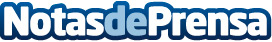 Fumigarcucarachas.es, una solución para limpiar la casa de posibles enfermedadesCon el calor del verano, especialmente en las ciudades, por desgracia es bastante frecuente que se presente una invasión de cucarachas en los domiciliosDatos de contacto:Alvaro Lopez Para629456410Nota de prensa publicada en: https://www.notasdeprensa.es/fumigarcucarachas-es-una-solucion-para-limpiar Categorias: Nacional Sociedad Jardín/Terraza http://www.notasdeprensa.es